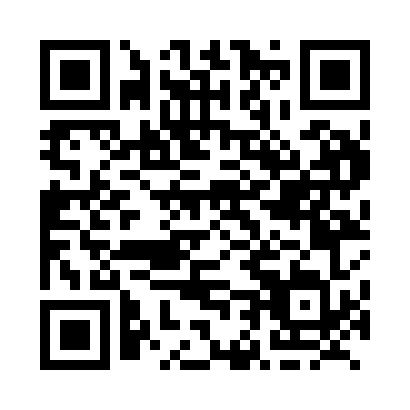 Prayer times for Haight, Alberta, CanadaWed 1 May 2024 - Fri 31 May 2024High Latitude Method: Angle Based RulePrayer Calculation Method: Islamic Society of North AmericaAsar Calculation Method: HanafiPrayer times provided by https://www.salahtimes.comDateDayFajrSunriseDhuhrAsrMaghribIsha1Wed3:475:541:266:369:0011:072Thu3:445:521:266:379:0211:113Fri3:405:501:266:389:0411:144Sat3:375:481:266:399:0511:165Sun3:365:461:266:409:0711:176Mon3:355:441:266:419:0911:187Tue3:345:421:266:429:1011:188Wed3:335:401:266:439:1211:199Thu3:325:381:266:449:1411:2010Fri3:315:371:266:459:1611:2111Sat3:305:351:266:469:1711:2212Sun3:305:331:266:479:1911:2313Mon3:295:321:266:489:2111:2314Tue3:285:301:266:499:2211:2415Wed3:275:281:266:509:2411:2516Thu3:265:271:266:519:2611:2617Fri3:265:251:266:529:2711:2718Sat3:255:241:266:539:2911:2719Sun3:245:221:266:549:3011:2820Mon3:245:211:266:559:3211:2921Tue3:235:191:266:569:3311:3022Wed3:225:181:266:579:3511:3123Thu3:225:171:266:579:3611:3124Fri3:215:161:266:589:3811:3225Sat3:205:141:266:599:3911:3326Sun3:205:131:267:009:4011:3427Mon3:195:121:277:019:4211:3428Tue3:195:111:277:019:4311:3529Wed3:195:101:277:029:4411:3630Thu3:185:091:277:039:4611:3631Fri3:185:081:277:049:4711:37